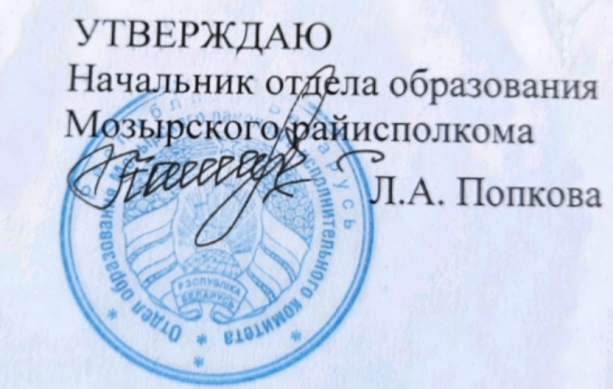 Задания первого этапа республиканской олимпиады по обществоведению2021/2022 учебный годX классЗадание I. Выберите правильный вариант ответа:1. Авторитарная, директивная форма общения, предполагающая беспрекословное подчинение человека , - это:1) опосредованное общение;                  3) императивное общение;2) конфликтное общение;                      4) манипулятивное общение.2. Позиция превосходства своего народа над другими называется:1) ксенофобией;                                 3) этноцентризмом; 2) национализмом;                            4) эгоцентризмом.3. Стратегия поведения в конфликте, основанная на отказе от своих желаний, интересов, стремлений и принятие позиций оппонента, называется:1) приспособление;                                3) принуждение;2) избегание;                                          4) сотрудничество.4. Автором теории о разделении властей на законодательную, исполнительную и судебную является:1) Ш.Монтескье;                                      3) Т.Гоббс;2) Д.Локк;                                                 4) Ж.Руссо.5. Всеобщая Декларация прав человека была принята:1) 1945 г.;                                                3) 1948 г.;2) 1946 г.;                                                4) 1966 г.6. Серия социальных изменений, влияющих на развитие общества:1) социальный процесс;                               2) социальное движение;2) социальная коммуникация;                     3) социальное развитие. 7. Процесс взаимодействия между субъектами с целью передачи информации или обмена ею называют:1) транспортной коммуникацией;                    3) социальная интеграция;2)  социальной коммуникацией;                       4) социальная интеграция.8. Устойчивая совокупность связей, в которые вступают общности людей в процессе их жизнедеятельности, определенный порядок взаимодействия данных общностей:1)социальная стратификация;                         3) социальная группа;2) социальная структура общества;                4) социальный класс.9. Согласно концепции какого ученого классовые интересы противоположны и непримиримы:1) Ф. Энгельс;                             3) К. Маркс; 2) В. Ленин;                                4) М. Веберю10. .Система связей между людьми и социальных норм, правил взаимоотношений и деятельности людей:1) социальное взаимодействие;                     3) социальный институт;2) социальные отношения;                            4) социальная коммуникацияю11. .Понятие «социальная мобильность» ввел:1) А. Смит;                                                           3) М. Маклюэн;2) Дж. Кейнс;                                                       4) П. Сорокин.12. Способность человека критически оценивать свои поступки, мысли, желания с точки зрения нравственных норм выражается понятием:1) воспитанность;                                                3) совесть;2) порядочность;                                                 4) требовательность.13. В переводе с латинского языка слово “конституция” означает:1) установление;                                            3) закон;2) право;                                                         4) норма.14. День Конституции Республики Беларусь, как государственный праздник, отмечается в нашей стране с:1) 15 марта 1990 г.;                                       3) 24 ноября 1996 г.;2) 15 марта 1994 г.;                                       4) 17 ноября 2004 г.15. Умение контролировать свои эмоции и чувства, избегать импульсивных, необдуманных действий – это:1) самообладание;                               3) выдержка;2) сила воли;                                        4) инициативность.16. Группа, которая обладает реальной политической властью, возможностью воздействовать на общество, называется:1) политический институт;                3) политическая элита;2) политическая система;                   4) политический объект.17. Средство, с помощью которого можно передать  сообщение от источника к получателю, называют:1) коммуникатор;                                                   3) канал связи;2) аудитория;                                                          4) месседж.18. Впервые выделил четыре типа темперамента:1) Гиппократ;                                             3) Демокрит;2) Геродот;                                                 4) Сократ.19. Парламентом Республики Беларусь является:1) Палата Представителей;			3) Государственное Собрание;2) Национальное Собрание;		         4) Совет Республики.20. Социальный статус, который приобретается собственными усилиями человека:1) прирожденный                                      3) правовой2) предписанный                                       4) достигаемыйЗадание II. Соотнесите элементы двух множеств.21. Установите соответствие.22. Установите соответствие.23. Установите соответствие.24. Установите соответствие. (Между функциями культуры и их характеристиками)25. Установите соответствие. (Соотнесите принцип избирательного права и его характеристику)Задание III.Прочитайте приведённый ниже текст, в котором пропущен ряд слов.«Общество динамично: и отдельные люди, и социальные группы постоянно изменяют свой _____________(1). Это явление получило название социальной ________________(2). Социологи различают несколько ее типов. Перемещения, не изменяющие социального положения индивидов и групп, называют _________________(3) мобильностью. Примерами являются переход из одной возрастной группы в другую, смена места работы, а также переселение людей из одной местности или страны в другую, т.е. ______________(4). ___________________(5) мобильность предполагает качественное изменение социального положения человека. Примерами может служить получение, или лишение дворянского титула в феодальном обществе, профессиональная карьера – в современном обществе и т.п. Каналами мобильности выступают социальные _____________________(6): церковь, армия, брак, политика и т.п.»Выберите из предлагаемого ниже списка слова, которые необходимо вставить вместо пропусков:А) Миграция Б) Мобильность В) Горизонтальная Г) Институт Д) СтатусЕ) Вертикальная Ж) Группа З) Стратификация И) ЛифтыЗадание IV. Впишите необходимое понятие, (слово):1) Приписывание другим тех качеств, эмоций и переживаний, которые есть в них самих, называют эффектом________________.2) Политическая система, при которой власть осуществляется народом либо через личное участие (выборы, референдумы), либо через своих представителей, избранных в органы государственной власти – это:_____________________.3) Образец поведения, который общество признает целесообразным для обладателя определенного статуса в социуме – это _____________________.4) Совокупность людей, выделяемая на основании близости определенных социальных параметров и связанного с этим сходства образа жизни, мышления– это ___________.5) Каким понятием, употребляющимся в Конституции Республики Беларусь, можно объединить приведенные изображения? 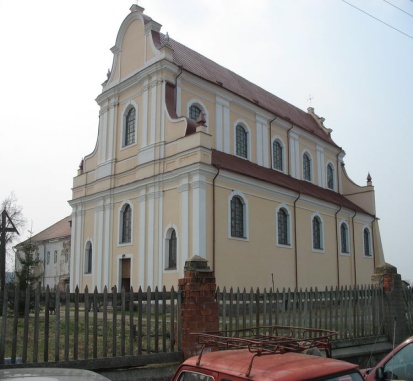 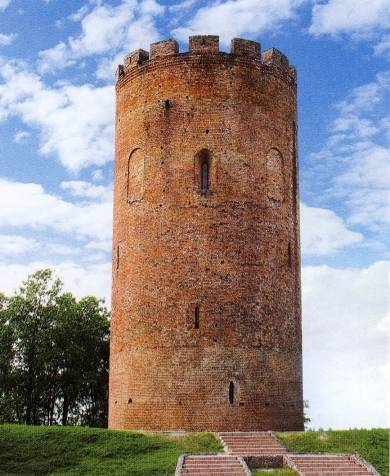 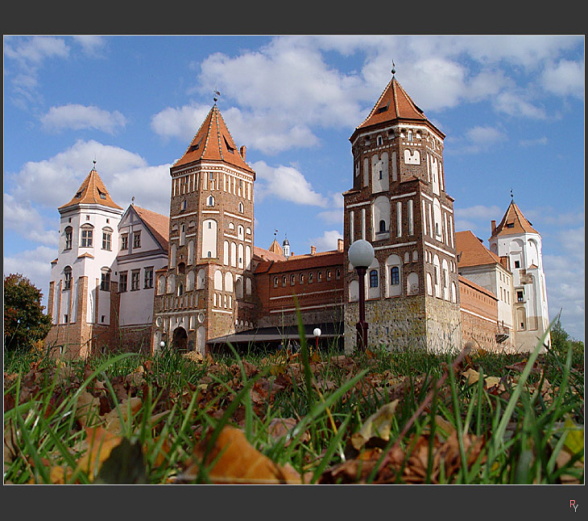 6) Каким понятием, связанным с формой государства, можно объединить следующие изображения? 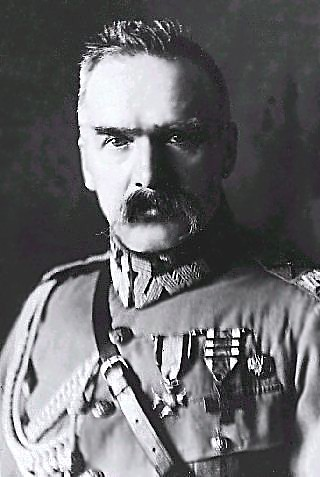 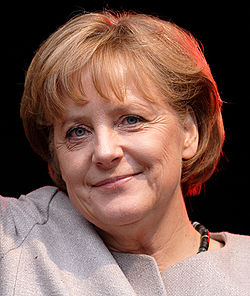 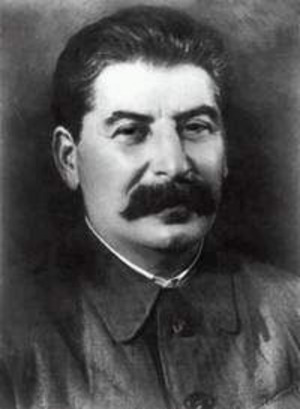 7) Объедините данные изображения одним понятием. 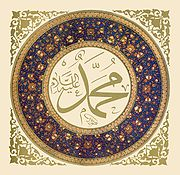 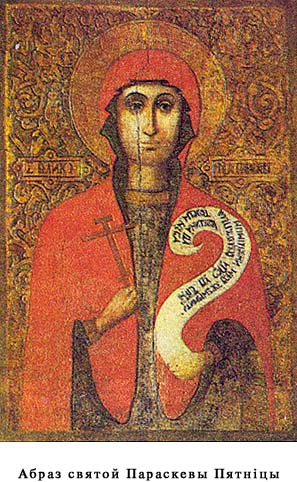 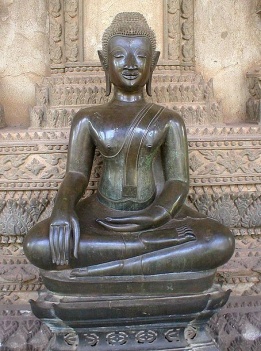 8) Что объединяет приведенные ниже изображения? 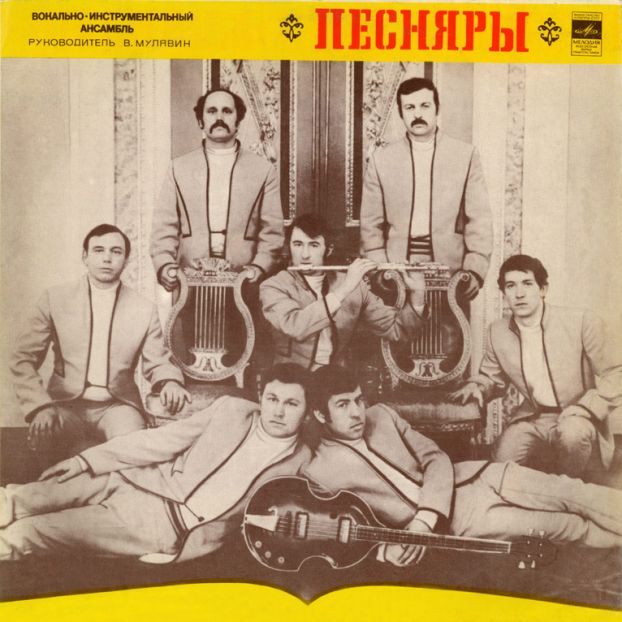 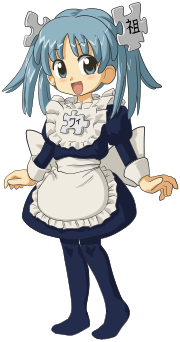 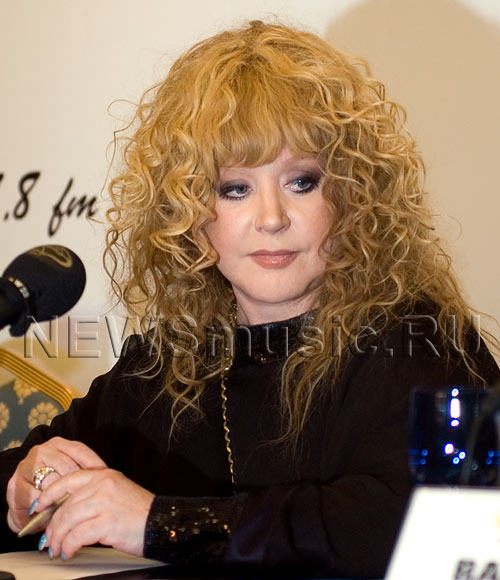 Задание V.Рассмотрите модели социальной стратификации и дайте словесное описание соотношения представителей высших, средних и низших слоёв в обществе.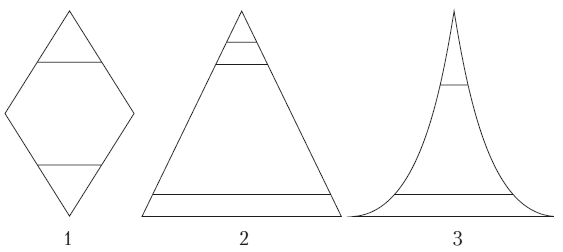 № заданияIIIIIIIVVитогоMax кол-во баллов202012161583Кол-во набранных балловСпособ воздействияПроявлениеА) заражение Б) убеждение В) подражаниеГ) внушение1) логически обоснованный процесс побуждения человека принять определенные ценности, верования или отношения; 2) стихийное, происходящее как бы само собой распространение какой-либо деятельности или настроения от одного человека к другому, например в толпе ;3) воздействие одного человека на другого, ведущее к тому, что у него помимо воли появляются какие-то чувства, намерения; 4) воспроизведение человеком образцов демонстрируемого поведения.А-          Б-         В-       Г-А-          Б-         В-       Г-Органыгосударственнойвласти РеспубликиБеларусьХарактеристикаА) ПалатапредставителейБ) Совет РеспубликиВ) Совет Министров1) состоит из 64 членов;2) осуществляет исполнительную власть;3) осуществляет контроль  за конституционностью нормативных актов;4) состоит из 110 депутатов, которые избираются населением.А-          Б-         В-   А-          Б-         В-   Стратегия поведения в конфликтеХарактеристика стратегииА) сотрудничествоБ) компромиссВ) избеганиеГ) приспособление1) урегулирование разногласий через взаимные уступки;2) выход из ситуации без уступок, воздерживаясь от вступления в споры и дискуссии;3) отстаивание интересов путем открытой борьбы;4) сглаживание противоречий, пренебрегая своими интересами в пользу другого;5) поиск удовлетворительного решения в ходе открытого обмена мнениями;6) открытое противостояние.А-          Б-         В-     Г-А-          Б-         В-     Г-А) гуманизирующаяБ) познавательнаяВ) информационно-коммуникативнаяГ) ценностно-нормативнаяД) интегративная1) человек преодолевает себя как чисто биологическое существо;2) формирует мобилизационный потенциал человечества;3) обеспечивается преемственность в культуре, взаимодействие между людьми и общностями;4) формируется представление о традициях, стандартах и правилах поведения;5) объединяет её носителей, разделяющих систему ценностей;6) усвоение норм и ценностей, расширение знаний о мире.А-          Б-         В-     Г-     Д-А-          Б-         В-     Г-     Д-А-никто не может контролировать процесс голосованияБ-избиратель лично решает, участвовать ли ему в выборах и за кого голосоватьВ-все избиратели участвуют в выборах на равных условияхГ-все совершеннолетние граждане государства, обладающие правом голоса по закону, могут избирать представителей в органы власти1. свободные2. тайные3. всеобщие-4. равные-А-          Б-         В-       Г-А-          Б-         В-       Г-